参会报名表请于6月23日前将表格以邮件形式发送至gaoqiong@ccpit.org。(线下参会人员在琼食宿、交通等费用将由主办方协调承担)参会人姓名所属企业或单位所属行业所属国家或地区职务联系电话邮箱微信号问题诉求、意见建议（问答环节提问）（可另附页）参会形式线上  线下（请在内打勾）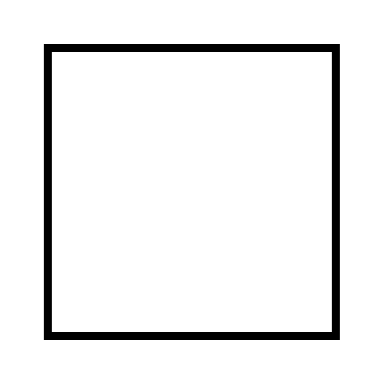 